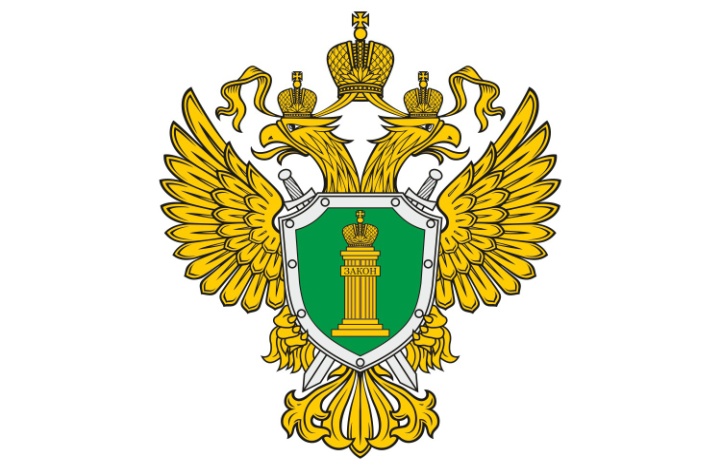 Приозерская городская прокуратура напоминаетОб опасности лесных пожаров и ответственности за неосторожное обращение с огнем!Лесные пожары – горение растительности, стихийно распространяющееся по лесной территории.Одной из основных причин возникновения лесных пожаров является деятельность человека!В лесу запрещается: - разводить костры; - бросать горящие спички и окурки;- выжигать хворост, лесную подстилку, сухую траву и другие лесные горючие материалы;- оставлять предметы пропитанные масляными или иными горючими веществами;За нарушения правил пожарной безопасности в лесах законодательством Российской Федерации предусмотрена административная и уголовная ответственность.За нарушение правил пожарной безопасности в лесах, не вызвавший вредных последствий наступает административная ответственность по ст. 8.32 КоАП РФ.Уголовная ответственность предусмотрена ст. 261 УК РФ за уничтожение или повреждение лесных насаждений в результате неосторожного обращения с огнем. 